Проект       ПОСТАНОВЛЕНИЕ                                                                    КАРАР___________________                                                        №_____Об утверждении стоимости услуг, предоставляемых согласно гарантированному перечню услуг по погребению     В соответствии с Федеральным законом от 06 октября 2003 года № 131-ФЗ «Об общих принципах организации местного самоуправления в Российской Федерации», Федеральным законом от 12 января 1996 года № 8-ФЗ «О погребении и похоронном деле», постановлением Кабинета Министров Республики Татарстан от 18 мая 2007 года № 196 «О мерах по реализации Федерального закона «О погребении и похоронном деле в Республике Татарстан», п о с т а н о в л я ю:
 1. Установить и ввести в действие с 1 февраля 2022 года стоимость услуг, предоставляемых согласно гарантированному перечню услуг по погребению в сумме 6964,68 рублей в Среднетиганском поселении Алексеевского  муниципального района в соответствии с Приложением.2.Разместить настоящее решение на «Официальном портале правовой информации Республики Татарстан» в информационно-телекоммуникационной сети «Интернет», на сайте поселения на Портале муниципальных образований Республики Татарстан и обнародовать на специальном информационном стенде в здании Исполнительного комитета Среднетиганского поселения Алексеевского муниципального района Республики Татарстан.3. Настоящее постановление вступает в силу после его официального опубликования.4. Контроль за исполнением настоящего постановления оставляю за собой.Руководитель Исполнительного комитета Среднетиганского сельского  поселения                                                          И.К.Хаматвалиев Приложение к постановлению Исполнительного комитета Среднетиганского сельского  поселения Алексеевского муниципального района Республики Татарстан от ____________ 2022г.  № __	Стоимость гарантированного перечня услуг по погребению с 01.02.2022 года  Стоимость гарантированного перечня услуг по погребению с 01.02.2022 года ИСПОЛНИТЕЛЬНЫЙ КОМИТЕТСРЕДНЕТИГАНСКОГОСЕЛЬСКОГО ПОСЕЛЕНИЯ АЛЕКСЕЕВСКОГОМУНИЦИПАЛЬНОГО РАЙОНАРЕСПУБЛИКИ ТАТАРСТАН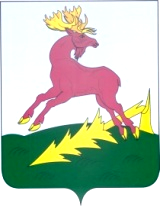 ТАТАРСТАН  РЕСПУБЛИКАСЫАЛЕКСЕЕВСКМУНИЦИПАЛЬ РАЙОНЫНЫҢ УРТА ТИГӘНӘЛЕ  АВЫЛ ҖИРЛЕГЕНЕҢБАШКАРМА КОМИТЕТЫНаименование услуг Стоимость услуг (в руб.) 1. Оформление документов, необходимых для погребения -2. Предоставление и доставка гроба и других предметов, необходимых для погребения 2646,953. Перевозка тела (останков) умершего на кладбище 997,284. Погребение (рытье могил и захоронение) 3320,45Всего 6964,68Наименование услуг Стоимость услуг (в руб.) 1. Оформление документов, необходимых для погребения  -2. Облачение тела 500,003. Предоставление и доставка гроба и других предметов, необходимых для погребения 2146,954. Перевозка тела (останков) умершего на кладбище 997,285. Погребение (рытье могил и захоронение) 3320,45Всего 6964,68